13/10/2022 11:37BionexoRESULTADO – TOMADA DE PREÇONº20221310EM31028HEAPAO Instituto de Gestão e Humanização – IGH, entidade de direitoprivado e sem fins lucrativos, classificado como Organização Social,vem tornar público o resultado da Tomada de Preços, com a finalidadede adquirir bens, insumos e serviços para o HEAPA - HospitalEstadual de Aparecida de Goiânia, com endereço à Av. Diamante,s/n - St. Conde dos Arcos, Aparecida de Goiânia/GO, CEP:Bionexo do Brasil LtdaRelatório emitido em 13/10/2022 11:37734.969-210.1028/2022CompradorGoiânia/GO, 14 de Outubro de 2022.IGH - HUAPA - HOSPITAL DE URGÊNCIA DE APARECIDA DE GOIÂNIA (11.858.570/0004-86)AV. DIAMANTE, ESQUINA C/ A RUA MUCURI, SN - JARDIM CONDE DOS ARCOS - APARECIDA DE GOIÂNIA, GO CEP: 74969-210Relação de Itens (Confirmação)Pedido de Cotação : 247314758COTAÇÃO Nº 31028 - MATERIAL MÉDICO - HEAPA OUT/2022Frete PróprioObservações: *PAGAMENTO: Somente a prazo e por meio de depósito em conta PJ do fornecedor. *FRETE: Só serão aceitaspropostas com frete CIF e para entrega no endereço: AV. DIAMANTE, ESQUINA C/ A RUA MUCURI, JARDIM CONDE DOS ARCOS, APDE GOIÂNIA/GO CEP: 74969210, dia e horário especificado. *CERTIDÕES: As Certidões Municipal, Estadual de Goiás, Federal,FGTS e Trabalhista devem estar regulares desde a data da emissão da proposta até a data do pagamento. *REGULAMENTO: Oprocesso de compras obedecerá ao Regulamento de Compras do IGH, prevalecendo este em relação a estes termos em caso dedivergência.Tipo de Cotação: Cotação EmergencialFornecedor : Todos os FornecedoresData de Confirmação : TodasFaturamentoMínimoValidade daPropostaCondições dePagamentoFornecedorPrazo de EntregaFrete ObservaçõesCientifica Médica HospitalarLtdaGOIÂNIA - GO2 dias apósconfirmação1R$ 2.000,000013/10/202230 ddlCIFnullVanessa Nogueira - (62) 3088-9700vendas3@cientificahospitalar.com.brMais informaçõesProgramaçãode EntregaPreçoUnitário FábricaPreçoValorTotalProdutoCódigoFabricanteEmbalagem Fornecedor ComentárioJustificativaRent(%) QuantidadeUsuárioCATETERINTRAVENOSOPERIFÉRICO C/DISPOSITIVOSEGURANÇA N22  ->ATOXICO,DaniellyEvelynPereira DaCruzCATETERINTRAVENOSOHEALCATH SAFETY2G C/DISP.C/50 -GAMMA CRUCIS -GAMMA CRUCIS;1 - Fornecedor nãorespondei e-mail dehomologação. 2 ao 8Foncedores solicitampagamento antecipado.CientificaMédicaHospitalarLtdaAPIROGENICO,R$R$R$1ESTÉRIL, EMBALADOINDIVIDUALMENTE.COM RG. MS. DEVERÁCONTER DISPOSITIVODE SEGURANÇA QUEATENDA A NR 32 EPORTARIA 1748/2011. -UNIDADE19689-CAIXAnull1600 Unidade21,8400 0,00002.944,000011/10/202214:39EQUIPO P/HIDRATACAO ENTERAL(AZUL) MACROGRAVITACIONAL -ESPECIFICACOES:EQUIPO MACROGOTASP/ INFUSAO DE AGUAP/ HIDRATACAOENTERAL; -DaniellyEvelynPereira DaCruzGRAVITACIONAL; -AZUL; - COM CAMARAFLEXÍVEL; - COMEQUIPO NUTRICAOENTERALCONECT.ESCALONADO,DESCARPACKCientificaMédicaHospitalarLtdaR$R$R$685,000027709-UNDnull-500 UnidadeENTRADA DE AR1,3700 0,0000LATERAL COM FILTROHIDRÓFILO E TAMPAPROTETORA; - PINÇAROLETE; - CONEXÃOPARA SONDA DE11/10/202214:39GASTROSTOMIA EOUTRAS SONDAS COMPONTA ESCALONADA; -ESTÉRIL; - REGISTRONO MINISTÉRIO DASAÚDE.ESCOVA P/DEGERMACAO DASMAOS C/ CLOREXIDINADaniellyEvelynPereira DaCruz;3 - Fornecedor nãorespondeu e-mail dehomologação. 1,2 ,4,5e 6 Fornecedoressolicitampagamento.antecipado.->  COM CERDASMACIAS. CABOPLASTICOESCOVA CLOREXIDINA2% (RIOHEX) 22MLC/72 RIOQUIMICA,RIOQUIMICACientificaMédicaHospitalarLtdaR$R$R$317655-CXnull2052 Unidade2,2100 0,00004.534,9200DESCARTAVELEMBALAGEMALUMINIZADA/BLISTER.REG MS - UNIDADE11/10/202214:39TotalParcial:R$4152.08.163,9200Total de Itens da Cotação: 3Total de Itens Impressos: 3https://bionexo.bionexo.com/jsp/RelatPDC/relat_adjudica.jsp1/2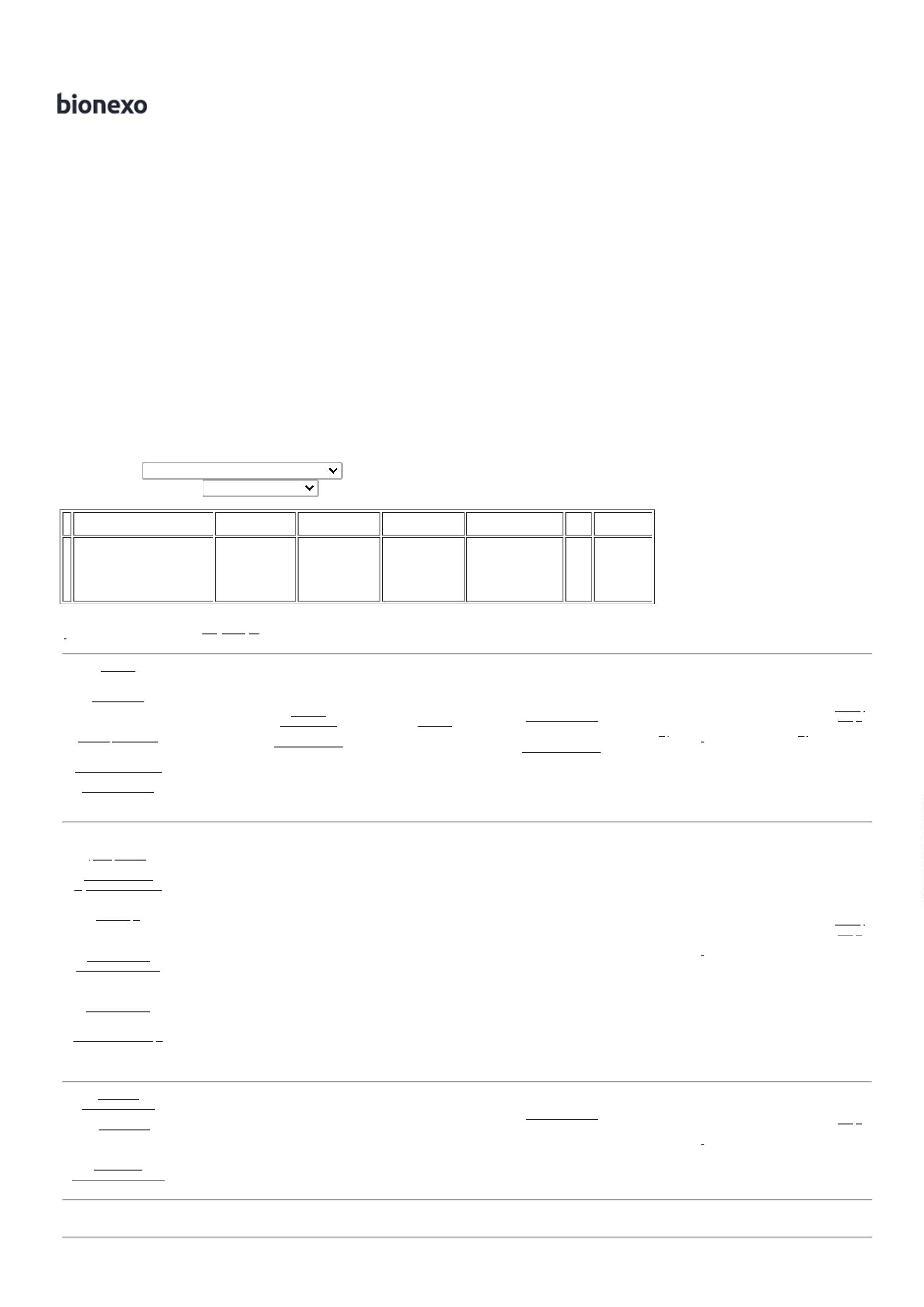 13/10/2022 11:37BionexoTotalGeral:R$4152.08.163,9200Clique aqui para geração de relatório completo com quebra de páginahttps://bionexo.bionexo.com/jsp/RelatPDC/relat_adjudica.jsp2/2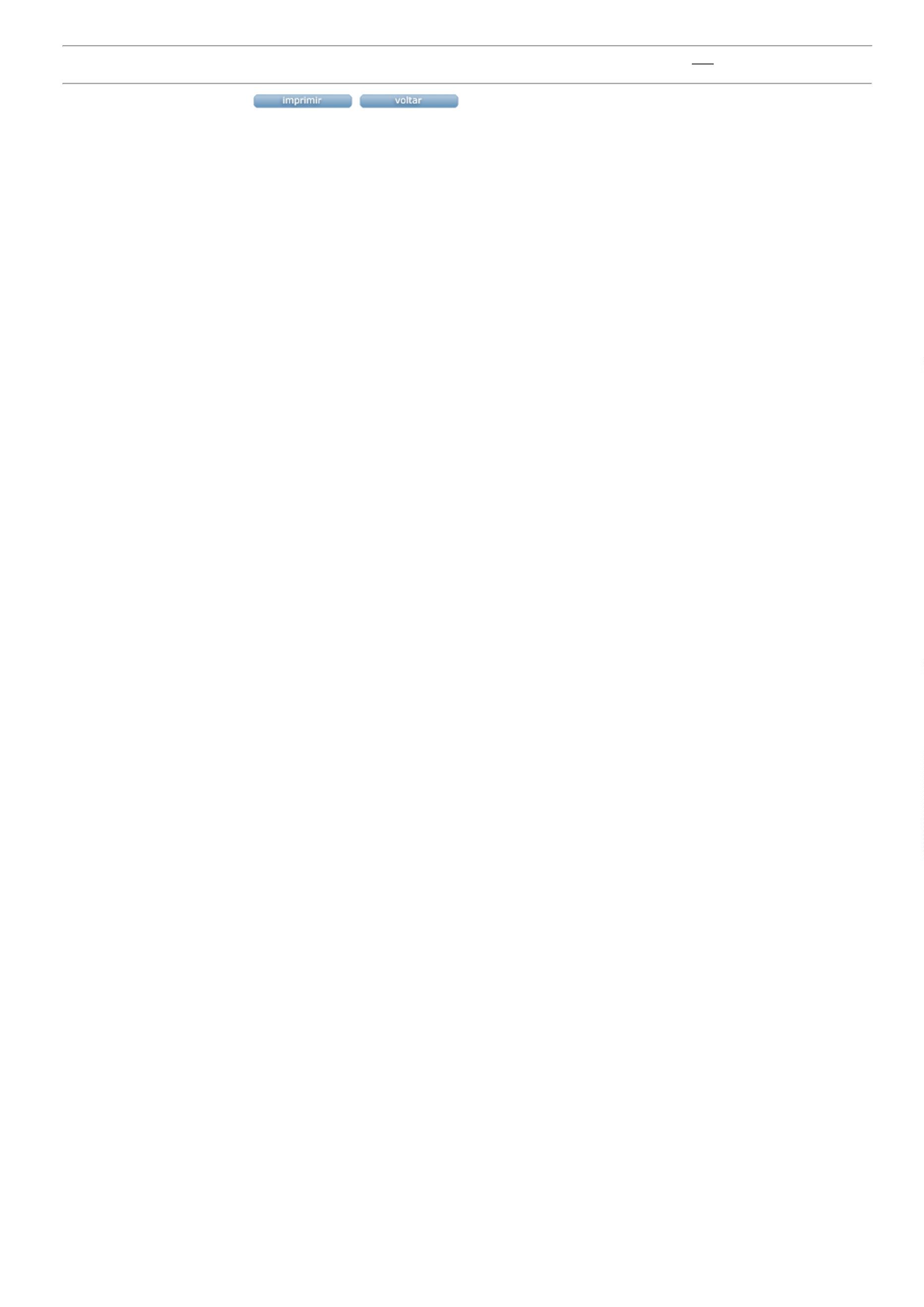 